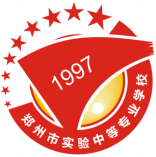 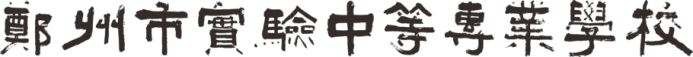 计算机网络技术教务教研处第一部分：专业调研报告专业设置要以人才市场需求变化为导向，适时调整专业结构和培养方案，及时培养高质量的应用性IT高技能人才，是校这一特色的重要方面，每年都坚持专业社会调查，进行人才需求分析研究，抓住市场对经济管理方面人才的需求信息，制订出计算机网络技术专业发展规划，切合实际，不失时机地逐年开发新专业和新方向。由于我们坚持了每年的专业社会调研，及时调整专业结构和培养方案，使我系各专业定位准确，人才培养规格合理，核心技能和相关能力及综合素质目标具体，加之不断强化教学基础设施建设和师资队伍建设，采用先进教学手段和方法，以人为本，突出能力培养，使人才培养工作水平不断提高。一、行业说明：（一）快速发展的网络安全行业2018年到2020年这短短的两年间，网络安全需求呈指数级增长。这归功于许多因素。一方面，企业上云成为大趋势，传统行业迎来新的互联网化高潮，网络安全需求与日俱增。互联网化需求进一步增加了联网设备数量，以前的网联设备仅PC和服务器，现在扩散到手机、车联网、工业互联网、云基础设施等方方面面，加聚了对网络安全的需求。另一方面是网络安全相关法律法规的出台，仅2020年一年，就有1